Новый «майский указ» Путина касается автомобилистов 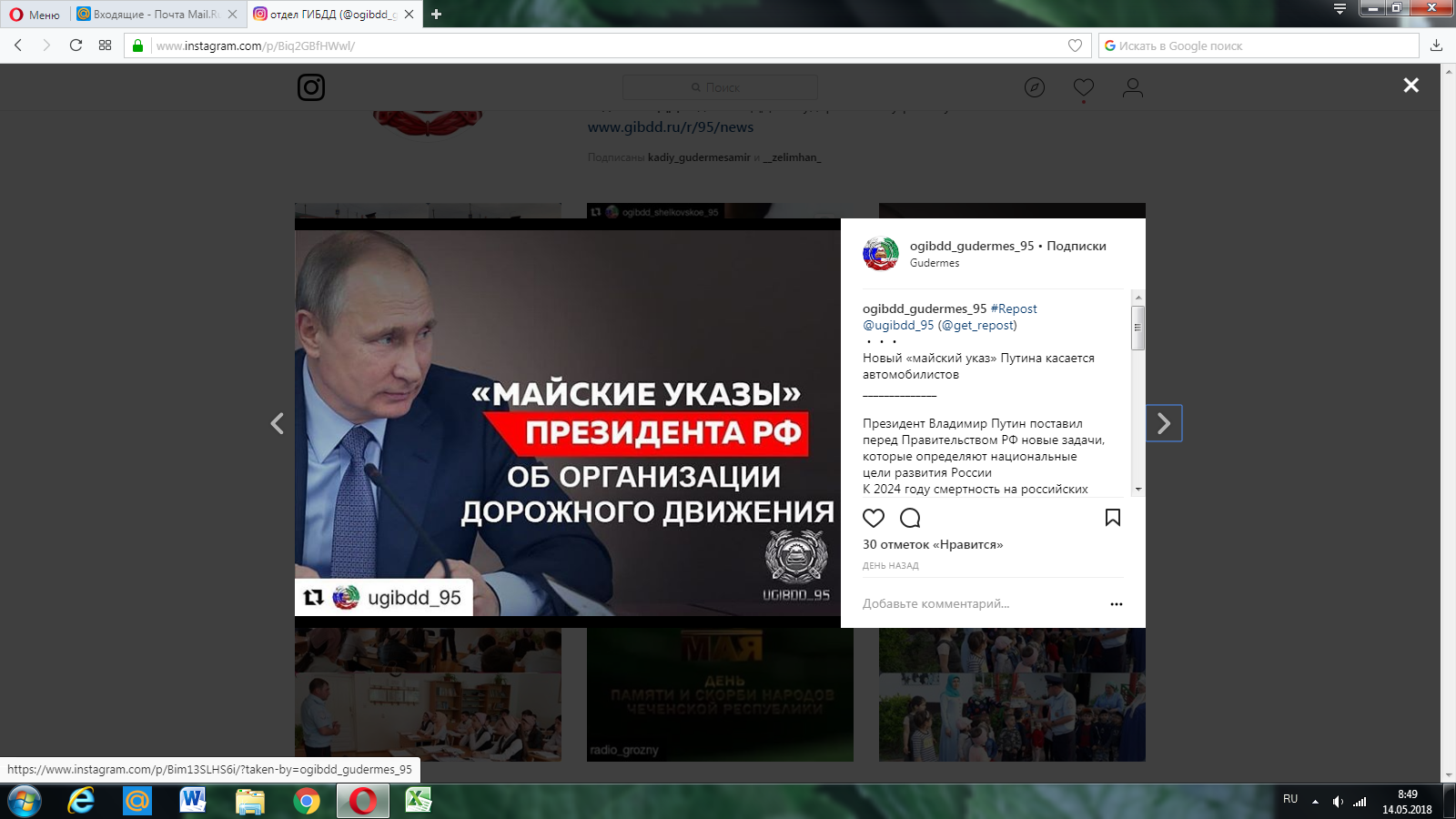 Президент Владимир Путин поставил перед Правительством РФ новые задачи, которые определяют национальные цели развития России.К 2024 году смертность на российских дорогах необходимо сократить в 3,5 раза от уровня 2017-го — то есть показатель не должен превышать 4 погибших на 100 тысяч населения. К 2030 году этот показатель по планам устремится к нулевой отметке. Кроме того, за 6 лет предполагается вдвое снизить число мест концентрации ДТП на дорогах страны, сообщает «Российская газета». Среди задач, которые будут этому способствовать, президент назвал:усиление ответственности водителей за нарушение правил дорожного движения (то есть рост штрафов и ужесточение наказаний — прим. ред.),повышение требований к уровню их профессиональной подготовки (это значит, что систему автошкол ждут очередные реформы — прим. ред.),внедрение новых технических требований и стандартов обустройства автодорог, в том числе «на основе цифровых технологий»,применение «автоматизированных и роботизированных технологий» организации дорожного движения и контроля за соблюдением ПДД.